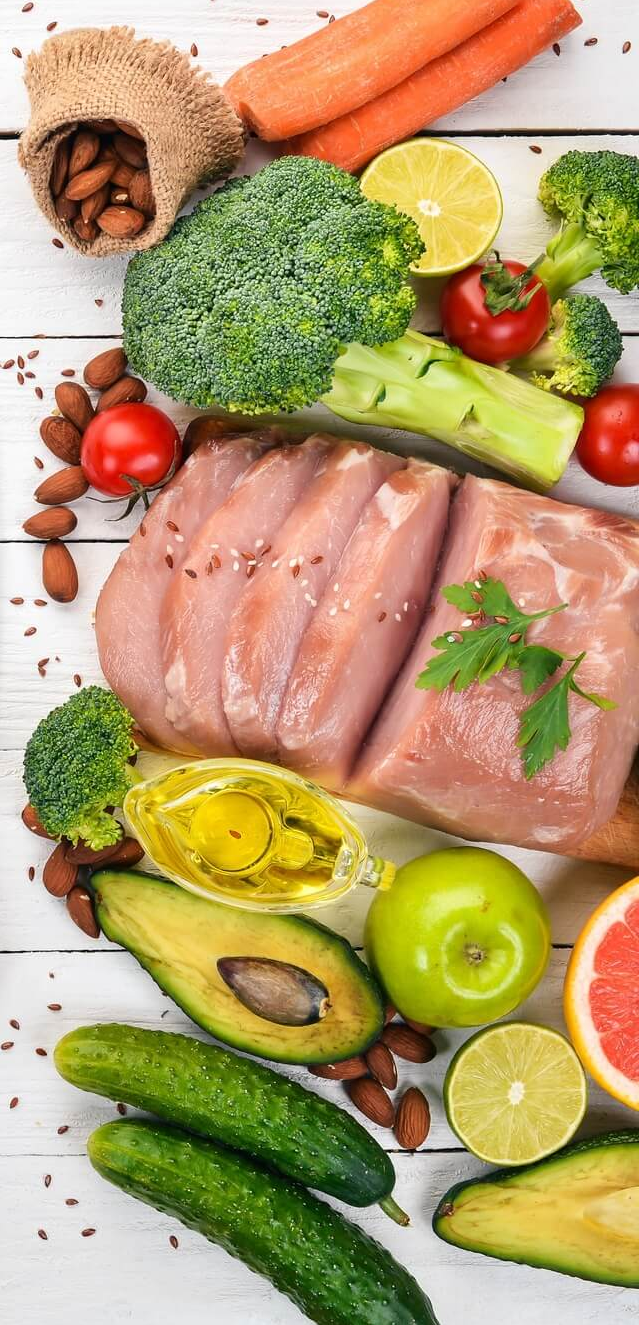 Refeição do diaSegunda 01/08/2022Terça 02/08/2022Quarta 03/08/2022Quinta 04/08/2022Sexta 05/08/2022Café da ManhãBiscoito Doce e Leite com Chocolate em póBiscoito Doce e Leite com Chocolate em póBiscoito Doce e Leite com Chocolate em póBiscoito Doce e Leite com Chocolate em póBiscoito Doce e Leite com Chocolate em póAlmoçoArroz, feijão, Empanado de Frango com Repolho Refogado e Salada de BeterrabaArroz, feijão, coxinha da asa, Polenta com molho de tomate e Salada Vinagrete Arroz, Feijão, Carne em cubos com Mandioca Refogada e salada de CouveArroz, Feijão, estrogonofe de Frango, batata Assada e salada  Tomate e AcelgaMacarrão com molho de tomate, carne moída e Salada de PepinoFrutaBanana PrataBanana NanicaLanche da TardePão de Sal com Requeijão e Leite com Chocolate em PóArroz Doce com Coco RaladoPão de Sal com Manteiga e Chocolate QuentePão de Sal com Frango Desfiado e Suco de Laranja com AcerolaBolo de Chocolate e Suco de AbacaxiFrutaBanana PrataBanana PrataRefeição do diaSegunda 08/08/2022Terça 09/08/2022Quarta 10/08/2022Quinta 11/08/2022Sexta 12/08/2022Café da ManhãBiscoito Salgado e Leite com Chocolate em póBiscoito Salgado e  Leite com Chocolate em póBiscoito Salgado e   Leite com Chocolate em póBiscoito Salgado e   Leite com Chocolate em póBiscoito Salgado e   Leite com Chocolate em póAlmoçoArroz, feijão, Farofa de Linguiça com Repolho Refogado e Salada de Cenoura e Abobrinha Arroz, feijão, carne moída com batata e  Salada de  Pepino Canjiquinha com frango, tomate e Salada de CouveArroz, feijão, carne em cubos Suína Batata Doce Assada e Salada de Tomate e Alface LisaSopa de Macarrão com  Carne em Cubos desfiada e Legumes (Batata, Cenoura e Abobrinha brasileira)FrutaBanana PrataBanana NanicaLanche da TardePão de Sal com Requeijão e  Leite com Chocolate em póCanjica Cremosa com Coco RaladoPão de Sal com Carne Moída e Suco de UvaPão de Sal com Manteiga e Suco de CajúBolo de Laranja e Suco de MorangoFrutaBanana PrataBanana NanicaRefeição do diaSegunda 15/08/2022Terça 16/08/2022Quarta 17/08/2022Quinta 18/08/2022Sexta 19/08/2022Café da ManhãBiscoito Doce e Leite com Chocolate em póBiscoito Doce e Leite com Chocolate em póBiscoito Doce e Leite com Chocolate em póBiscoito Doce e Leite com Chocolate em póBiscoito Doce e Leite com Chocolate em póAlmoçoArroz, feijão, Empanado de Frango com Repolho Refogado e Salada de BeterrabaArroz, feijão, coxinha da asa, Polenta com molho de tomate, Brócolis Refogado e Salada Vinagrete Arroz, Feijão, Carne em cubos com Mandioca Refogada e salada de CouveArroz, Feijão, estrogonofe de Frango, batata Assada e salada  Tomate e AcelgaMacarrão com molho de tomate, carne moída e Salada de PepinoFrutaBanana PrataBanana NanicaLanche da TardePão de Sal com Requeijão e Leite com Chocolate em PóArroz Doce com Coco RaladoPão de Sal com Manteiga e TangerinaPão de Sal com Frango Desfiado e Suco de Laranja com AcerolaBolo de Chocolate e Suco de AbacaxiFrutaBanana PrataBanana PrataRefeição do diaSegunda 22/08/2022Terça 23/08/2022Quarta 24/08/2022Quinta 25/08/2022Sexta 26/08/2022Café da ManhãBiscoito Salgado e Leite com Chocolate em póBiscoito Salgado e  Leite com Chocolate em póBiscoito Salgado e   Leite com Chocolate em póBiscoito Salgado e   Leite com Chocolate em póBiscoito Salgado e   Leite com Chocolate em póAlmoçoArroz, feijão, Farofa de Linguiça com Repolho Refogado e Salada de  Cenoura e AbobrinhaArroz, feijão, carne moída com batata e  Salada de  Pepino Canjiquinha com frango, tomate e Salada de CouveArroz, feijão, carne em cubos Suína Batata Doce Assada e Salada de Tomate e Alface LisaSopa de Macarrão com  Carne em Cubos desfiada e Legumes (Batata, Cenoura e Abobrinha brasileira)FrutaBanana PrataBanana NanicaLanche da TardePão de Sal com Requeijão e  Leite com Chocolate em póArroz Doce com Coco RaladoPão de Sal com Carne Moída e Suco de MorangoPão de Sal com Manteiga e Suco de UvaBolo de Laranja e Suco de CajúFrutaBanana PrataBanana NanicaRefeição do diaSegunda 29/08/2022Terça 30/08/2022Quarta 31/08/2022Quinta 01/09/2022Sexta 02/09/2022Café da ManhãBiscoito Doce e Leite com Chocolate em póBiscoito Doce e Leite com Chocolate em póBiscoito Doce e Leite com Chocolate em póBiscoito Doce e Leite com Chocolate em póBiscoito Doce e Leite com Chocolate em póAlmoçoArroz, feijão, Empanado de Frango com Repolho Refogado e Salada de BeterrabaArroz, feijão, coxinha da asa, Polenta com molho de tomate, Brócolis Refogado e Salada Vinagrete Arroz, Feijão, Carne em cubos com Mandioca Refogada e salada de CouveArroz, Feijão, estrogonofe de Frango, batata Assada e salada  Tomate e AcelgaMacarrão com molho de tomate, carne moída e Salada de PepinoFrutaBanana PrataBanana NanicaLanche da TardePão de Sal com Requeijão e Leite com Chocolate em PóPão de Sal com Carne Moída e Suco de Laranja com AcerolaPão de Sal com Manteiga e Chocolate QuentePão de Sal com Frango desfiado  e Suco de TangerinaBolo de Chocolate e Suco de AbacaxiFrutaBanana PrataBanana Prata